UČEN, STŘEDOŠKOLÁK, VYSOKOŠKOLÁK
4. 12. – 5. 12. 2015
Výstaviště Černá louka v Ostravě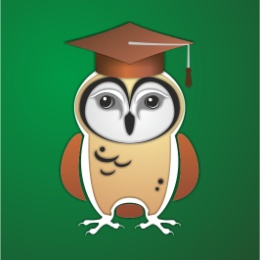 Mám jít na gympl nebo raději na obchodku? Chce se mi vůbec tak dlouho učit? Baví mě auta, asi půjdu na automechanika. Já chci být kadeřnice a možná i kosmetička a jednou si otevřu vlastní salón. Táta byl technikem a já budu taky. Chci pomáhat zvířatům, půjdu na veterinu. A pak chci jít na výšku!Výběr správně zvolené střední či vysoké školy hraje významnou roli pro budoucí život každého studenta. Jak ale vybrat tu správnou školu? Vzdělání by mělo žákům a studentům dát dobrý základ pro celoživotní uplatnění.Od podzimu do jara nastává pro všechny rodiče a žáky, končící na ZŠ, důležité období. Podávají se přihlášky a je třeba zvolit si správný obor. Při výběru školy, při rozhodování o budoucím povolání jsou pro žáky a studenty nejdůležitější dostupné, srozumitelné a kvalitní informace.Výběr školy je třeba brát zodpovědně a nezařadit se tak jenom k těm „vystudovaným, vyučeným“ nebo na seznam uchazečů o zaměstnání.Dvacátý druhý ročník výstavy UČEŇ, STŘEDOŠKOLÁK, VYSOKOŠKOLÁK, se koná ve dnech 4. 12. a 5. 12. 2015 opět na Výstavišti Černá louka v Ostravě. Výstava všem tyto cenné informace nabízí prostřednictvím vystavujících škol spolu s dalšími vzdělávacími zařízeními. Návštěvníci zde mají příležitost osobního setkání se zástupci škol nejen z Moravskoslezského kraje a okolí, ale celé České republiky. Ti jsou připraveni zodpovědět nejrůznější dotazy týkající se výukových oborů, dopravy, ubytování, studijních pobytů a dalších možností uplatnění na trhu práce.Rok 2015/2016 je rokem průmyslu a technického vzdělávání. Kvalitních a technicky vzdělaných studentů je v dnešní době málo. Firmy se snaží navázat spolupráci se školami a nabízí tak studentům různé benefity. Stipendia nebo praxe v reálném pracovním prostředí firem. Ve spolupráci s Krajskou hospodářskou komorou se i my snažíme o rozvoj technických oborů. Vysoká škola Báňská - Technická univerzita Ostrava nabídne návštěvníkům řadu zajímavých ukázek jednotlivých pracovišť, jako jsou například Kabaret vědy a techniky, Kroužek Kybernetiky, prezentace IT4I a studia HPC nebo prezentaci oboru Výpočetní matematika. V interaktivní části výstavy budou zajímavé soutěže a hry.V rámci doprovodného programu bude na podiu přehlídka nejrůznějších oborů. Přednášky na téma výměnné pobyty, studium v zahraničí. Putovní výstava MNICHOV – OKUPACE – OSVOBOZENÍ. Klub zaměstnavatelů předá ocenění DOPORUČENO ZAMĚSTNAVATELI  středním školám v Moravskoslezském kraji. Toto ocenění udělují významní zaměstnavatelé středním školám, které nejlépe připravují své absolventy na zaměstnání.	Výstava UČEŇ, STŘEDOŠKOLÁK, VYSOKOŠKOLÁK probíhá souběžně s výstavou nejen pracovních příležitostí PRO JOB a Vánoční ezoterické trhy.Na Vaši návštěvu se těší Ostravské výstavy, a.s.